แบบฟอร์มการขอเผยแพร่ข้อมูลผ่านเว็บไซต์ของหน่วยงานในราชการบริหารส่วนภูมิภาคสำนักงานปลัดกระทรวงสาธารณสุข ตามประกาศสำนักงานปลัดกระทรวงสาธารณสุขเรื่อง แนวทางการเผยแพร่ข้อมูลต่อสาธารณะผ่านเว็บไซต์ของหน่วยงาน พ.ศ. ๒๕๖๔สำหรับหน่วยงานในราชการบริหารส่วนภูมิภาค สำนักงานปลัดกระทรวงสาธารณสุขแบบฟอร์มการเผยแพร่ข้อมูลผ่านเว็บไซต์ของหน่วยงานในสังกัดสำนักงานสาธารณสุขชื่อหน่วยงาน : สำนักงานสาธารณสุขอำเภอแม่ทะวัน / เดือน / ปี :    ๒๐  ตุลาคม  ๒๕๖๔หัวข้อ :  ข้อมูลพื้นฐานที่เป็นปัจจุบันของหน่วยงานรายละเอียดข้อมูล (โดยสรุปหรือเอกสารแนบ)            ข้อมูลพื้นฐานที่เป็นปัจจุบัน ประกอบด้วย 1.และปรากฎการขออนุญาตนำเผยแพร่บนเว็บไซต์ของหน่วยงาน www.maethahealth.comLink ภายนอก : ไม่มีหมายเหตุ :………………………………………………………………………………………………………………                         ผู้รับผิดชอบ                                                   ผู้อนุมัติรับรอง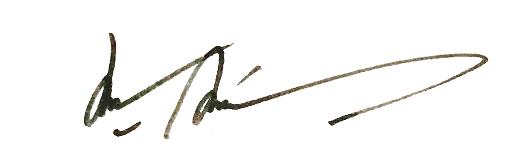 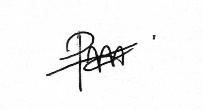                 (นายปิติพงษ์ หลิดชิววงค์)                                           (นายศุภฤกษ์  ทิฉลาด)                  นักวิชาการสาธารณสุข                                            สาธารณสุขอำเภอแม่ทะ                  ๒๐  ตุลาคม  ๒๕๖๔                                               ๒๐  ตุลาคม  ๒๕๖๔                                          ผู้รับผิดชอบการนำข้อมูลขึ้นเผยแพร่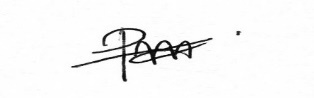                                                      (นายปิติพงษ์ หลิดชิววงค์)			     	              นักวิชาการสาธารณสุข                                                                                                ๒๐  ตุลาคม  ๒๕๖๔